SRG Trail Run – 9.5kmOnkaparinga River National Park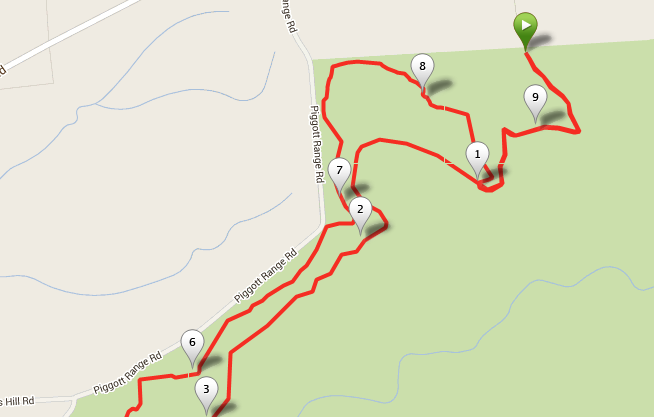 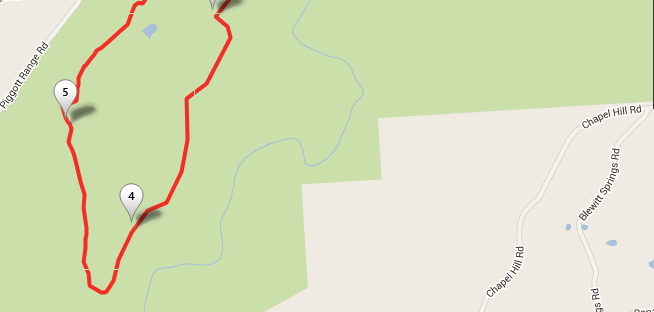 